北京大学化学与分子工程学院2023年夏令营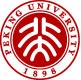 专  家  推  荐  信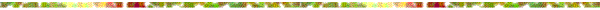 专家推荐信填写说明申请人正在申请参加北京大学化学与分子工程学院2023年“全国优秀大学生夏令营”，需要您为他/她提供推荐信，您公正而详尽的推荐意见将对我院的选拔工作大有帮助。请您完成推荐信内容后，将推荐信以附件的形式（pdf格式），通过您本人的邮箱发送到邮箱：pkuccme_summercamp@pku.edu.cn，邮件题目命名为：“推荐信-学校-被推荐学生的姓名”，邮件附件命名为: “推荐信-学校-被推荐学生的姓名”。直接填写推荐信模板即可，无须签字。申请人信息申请人姓名：_________________________________申请人本科就读学校：_________________________推荐人信息推荐意见：一、请您参照以下内容，比较申请人和他/她的本科同专业同学（共计    位），在适当的空格内打√：二、请您为申请人提供详细的推荐意见。您可参照以下问题进行说明：1、您通过什么方式、对申请人有多长时间的了解？2、您对其思想品德、道德修养的评价；3、请详细说明您所了解的申请人治学的优势和劣势、知识结构、学术水平、科研能力、工作成果、创新潜力等，与其他同学相比，他有什么特点、长处与弱点。如能将申请人与您所熟悉的我校某位同学、或您同时推荐的其他同学进行比较，将是特别有益的。如果只是泛泛而论，缺乏有说服力的论据，可能会影响推荐的效力。推荐人对申请人的推荐意见推荐人姓名：职称：职称：职务：工作单位：工作单位：工作单位：工作单位：工作单位：通讯地址：通讯地址：通讯地址：邮编：电话：电话：电子邮件：电子邮件：电子邮件：各项素质高居2%高居5%高居10%高居25%高于50%低于50%难以判断专业知识学习能力创新能力研究潜力勤 奋 度进 取 心写作能力外语水平合作交流